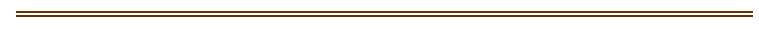 ПРОГРАМА ПРАКТИЧНОГО СЕМІНАРУ-ТРЕНІНГУ«ЄВРОПЕЙСЬКА ІНТЕГРАЦІЯ: РОЛЬ ТА МОЖЛИВОСТІІНСТИТУТІВ ГРОМАДЯНСЬКОГО СУСПІЛЬСТВА»300 зала Запорізької обласної державної адміністрації,14 лютого 2020 рокуМодератор: Деркач Ірина, керівниця ГО «Офіс перспективного розвитку», кандидат економічних наук, менеджер європейських проектів (UNS, Польща), сертифікований фахівець з підготовки соціальних та бізнес-проектів до фінансування фондами ЄС, сертифікований фахівець з «Рівності можливостей в проектах Європейського Союзу», членкиня Асоціації проектних менеджерів України.Мета заходу:  активізація участі інститутів громадянського суспільства Запорізької області в процесі європейської інтеграції, підтримка місцевої влади та посилення громадської обізнаності щодо можливостей у сфері європейської інтеграції.До участі у заході запрошуються представники інститутів громадянського суспільства м. Запоріжжя та Запорізької області.Реєстрація обов’язкова до 12.02.2020! Зареєструватися можна за посиланням: https://docs.google.com/forms/d/1wPgKvfhuEvJH_K34N_mZhaOcm4U4iygwuYT-Vq1sEP8/edit?usp=drive_web.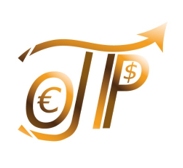 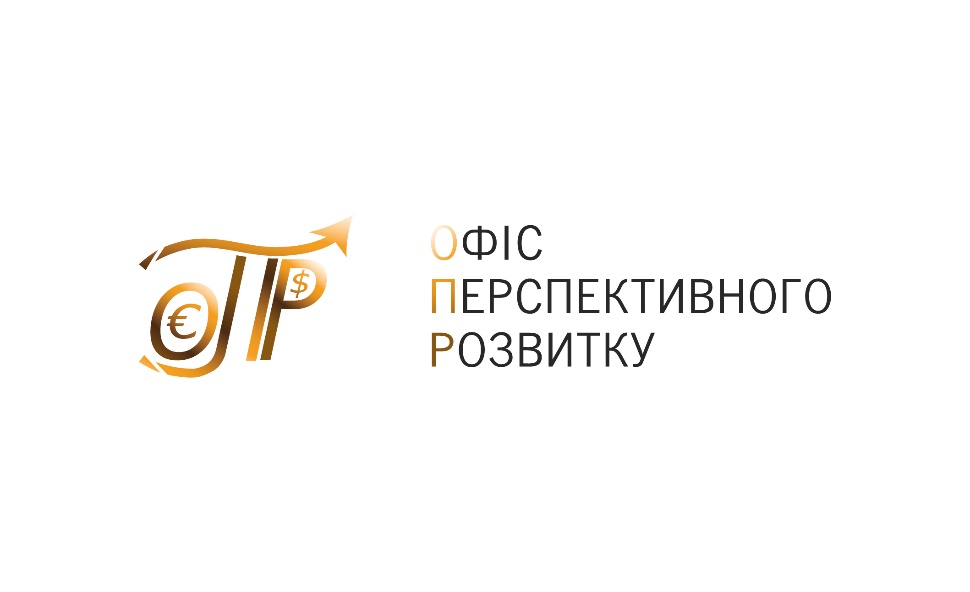 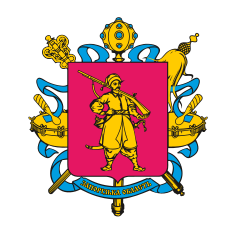 ДЕПАРТАМЕНТ ІНФОРМАЦІЙНОЇ ДІЯЛЬНОСТІ ТА КОМУНІКАЦІЙ З ГРОМАДСЬКІСТЮ ЗАПОРІЗЬКОЇ ОБЛАСНОЇ ДЕРЖАВНОЇ АДМІНІСТРАЦІЇ09.45-10.00Реєстрація учасників тренінгу10.00-10.10Вітальне словоСесія 1. Євроінтеграційні процеси: сучасний стан та участь ІГССесія 1. Євроінтеграційні процеси: сучасний стан та участь ІГС10.10-10.40 «Євромапа України: рейтинг європейської інтеграції областей»Офіс європейської та євроатлантичної інтеграції України.10.40-11.00"Роль запорізьких ІГС у процесах європейської інтеграції" Ігор Зубко, голова Ради Коаліції громадських об'єднань «Запорізька Рада Реформ».Сесія 2.  Євроінтеграційні можливості ІГССесія 2.  Євроінтеграційні можливості ІГС11.00-12.00І кейс: Грантові можливості ІГС: алгоритми пошуку та залученняІрина Деркач, керівник ГО «Офіс перспективного розвитку».12.00-12.20Перерва на каву12.20-13.20ІІ кейс: Основні аспекти розробки дизайну та підготовки проектної заявки до фондів ЄС та інших донорів, присутніх в УкраїніІрина Деркач, керівник ГО «Офіс перспективного розвитку».13.20-13.50ІІІ кейс: Ключові аспекти моніторингу, оцінки, контролю та звітування за реалізацією проектівЛариса Церетелі, голова правління ГО «Центр медіації та екаунтінгу «Точка зору», керівниця аудиторської фірми "Міраж", членкиня Ради Аудиторської палати України.13.50-14.00Підсумки тренінгу. Вручення сертифікатів.